Table of Contents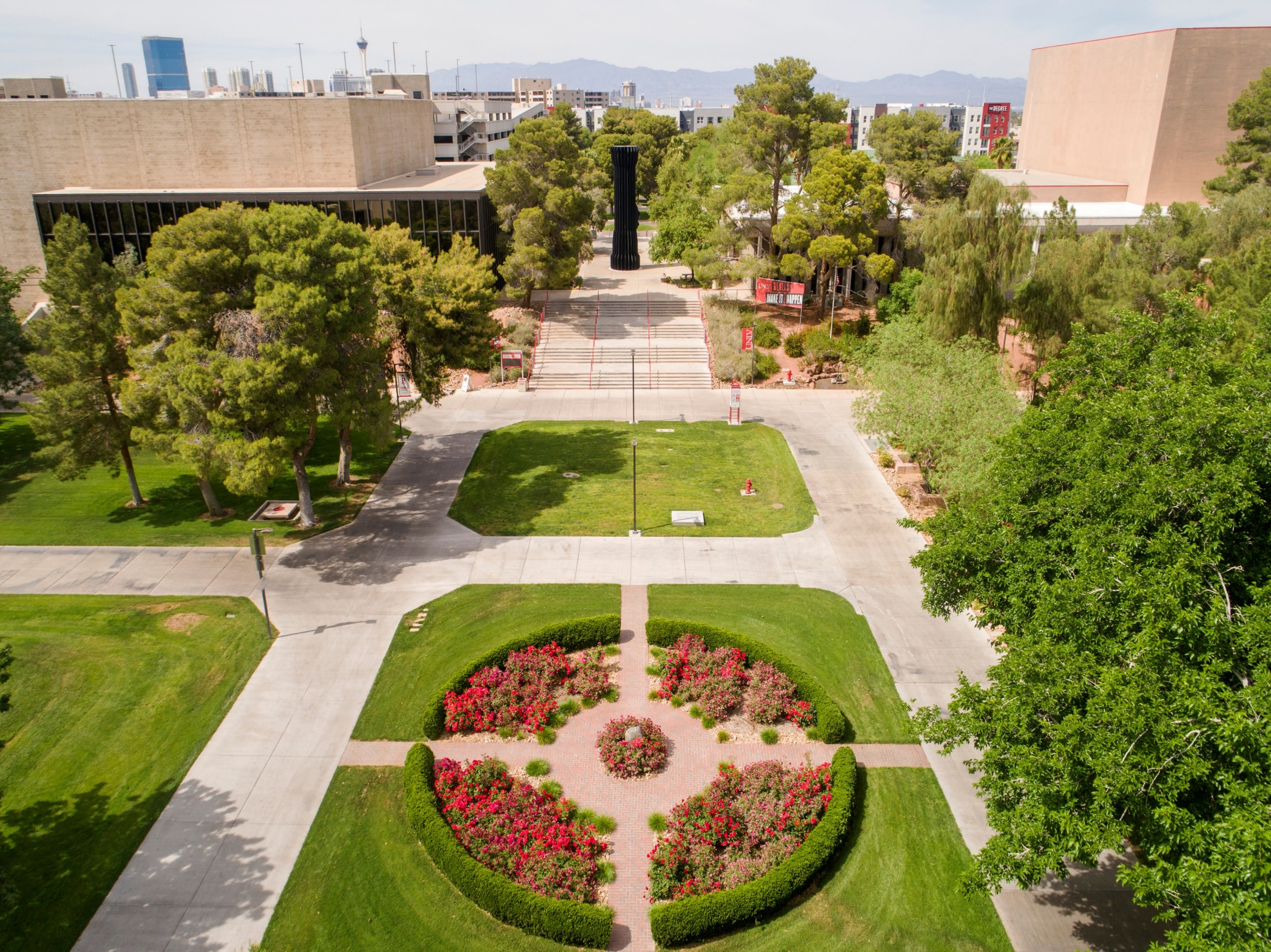 02NOMINATION LETTER03LETTERS OF SUPPORT04CURRICULUM VITAE05SUPPLEMENTAL MATERIALS06BIOGRAPHY